Oh, kom er eens kijken!Sinterklaas in de Gouden EeuwHet vieren van het Sinterklaasfeest is al lang een traditie in Nederland. Ook in de Gouden Eeuw werd dit kinderfeest al gevierd. Hieronder staan verschillende opdrachten over dit Hollandse feest. Je maakt de opdrachten in tweetallen. Succes!  Opdracht 1. 	Bekijk het schilderij van Jan Steen. (schilderij 1)Hier wordt Sinterklaas gevierd! Je kunt dit aan verschillende elementen zien. Geef bij de onderstaande elementen aan wat dit met Sinterklaas te maken heeft.De jongen met de witte kraag helemaal rechts: _______________________________De jongen en het kind op z’n arm rechts:____________________________________De gevulde mand links onderin:____________________________________________Het meisje op de voorgrond:______________________________________________De schoen op de grond: __________________________________________________Minder goed te zien in wat het dienstmeisje in haar hand houdt. Het is een takkenbos in een schoen.Waarom huilt de jongen links? ____________________________________________Hoe reageert zijn jongere broertje hier op?__________________________________Wat denk je dat oma (bij het gordijn) doet?_____________________________________________________________________________________________________________Dit is een katholiek gezin. Dat kun je zien aan wat het meisje in haar hand heeft. Leg uit.___________________________________________________________________________Opdracht 2.	Bekijk het schilderij van Jan Steen. (schilderij 2)Dit schilderij lijkt heel erg op het vorige schilderij. Welke elementen zie je terug?______________________________________________________________________________________________________________________________________________________________________________________________________________________________________________________________________________________________________________________________________________________________________________________________________________________________Welke dingen mis je op dit schilderij?_______________________________________________________________________________________________________________________________________________________________________________________________________________Zie je ook nieuwe dingen op dit schilderij? Schrijf ze op._______________________________________________________________________________________________________________________________________________________________________________________________________________Opdracht 3.	Lees de onderstaande bron.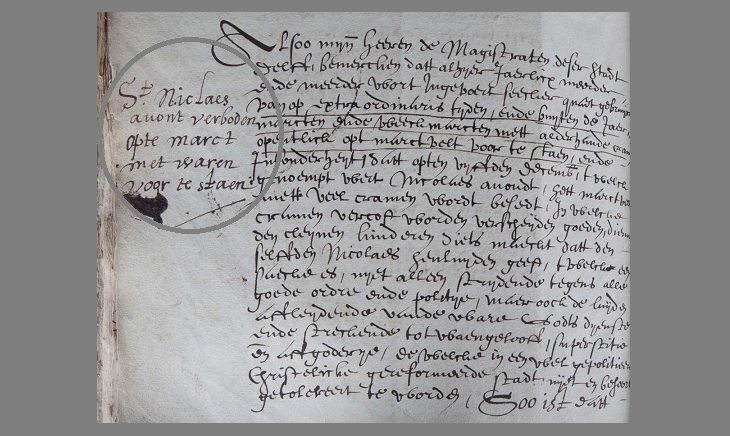 Welke 2 redenen worden genoemd om het Sinterklaasfeest te verbieden?__________________________________________________________________________________________________________________________________________Welke maatregelen worden genomen om ervoor te zorgen dat er geen Sinterklaas gevierd kan worden?__________________________________________________________________________________________________________________________________________Streep de verkeerde woorden door.Het Sint Nicolaas feest is van oudsher een katholiek/protestants feest. Het stadsbestuur van Delft verbiedt dit feest. Hieruit kunnen we concluderen dat het stadbestuur van Delft katholiek/protestants geweest moet zijn.Opdracht 4. 	Bekijk het schilderij van Cornelis de Vos. (schilderij 3)Kijk eens goed naar de vader. Waaraan kun je zien dat de vader vroeger een rijk edelman was?___________________________________________________________________________Hoe kun je aan de vader zien dat hij nu arm geworden is?___________________________________________________________________________Hoe kun je aan de dochters zien dat het gezin arm(er) geworden is?___________________________________________________________________________Omdat de vader een verarmde edelman is, heeft hij geen bruidschat voor zijn dochters. (een bruidschat krijgt een meisje mee als zij gaat trouwen. zij wordt vanaf haar trouwdag onderhouden door haar man en de bruidschat is een soort tegemoetkoming in de kosten)Zonder bruidschat wil er niemand met één van de dochters trouwen.Als de vader zou overlijden zouden de drie zussen alleen achterblijven zonder iemand die voor hen zorgt.Welk beroep zouden zij dan waarschijnlijk (noodgedwongen) moeten uitvoeren?___________________________________________________________________________Sint Nicolaas is (onder andere) de beschermheilige van ‘maagden en trouwlustige meisjes’. Leg uit hoe dit schilderij dat duidelijk maakt.______________________________________________________________________________________________________________________________________________________Opdracht 5. 	Lees de onderstaande bron.In de 13e eeuw stelde de Italiaanse geestelijke Jacobus de Voragine een boek samen met allerlei (bestaande) verhalen over heiligen. Dit boek heet Legenda Aurea (= Gouden Legenden). In deze verzameling is ook een aantal verhalen opgenomen over Sint Nicolaas en de wonderen die hij verrichtte. Hieronder staat het verhaal over de verarmde edelman en zijn dochters.  Op dat moment werd een buurman van hem, die van redelijk goede komaf was, door armoede gedwongen om zijn drie dochters te laten tippelen, zodat ze van hun inkomsten konden leven. Toen dit de Heilige (= Sint Nicolaas) ter ore kwam, was hij zo verbolgen over dat goddeloze besluit, dat hij 's nachts - zonder dat iemand het merkte - een klompje goud, dat hij in een doekje had gewikkeld, bij zijn buurman door het raam naar binnen gooide, waarop hij stilletjes wegliep. Toen de man 's morgens opstond, vond hij het klompje goud, dankte God en vierde meteen de bruiloft van zijn oudste dochter. Niet lang daarna deed de knecht van God hetzelfde nog eens. Toen de buurman opnieuw wat goud vond en in geweldige loftuitingen uitbarstte, besloot hij om vanaf dat moment wakker te blijven, om erachter te komen, wie het toch was die hem in zijn armoede te hulp was gekomen. Na enige dagen wierp Nicolaas weer goud naar binnen, nu zelfs twee klompjes.Door het geluid waarmee het goud op de grond viel, werd de man wakker en ging achter de wegrennende Nicolaas aan. Hij riep naar hem: “Blijf staan en verberg je niet voor mij.” Toen hij hem eindelijk in had gehaald, zag hij dat het Nicolaas was. Meteen viel hij op de grond om diens voeten te kussen. Nicolaas verzette zich daartegen. Hij verzocht de man met klem om, zolang hij in leven was, niet over het voorval te spreken.Bovenstaande bron en schilderij 3 gaan over hetzelfde verhaal. Welke verschillen kom je tegen? ______________________________________________________________________________________________________________________________________________________Stel… In de 13e eeuw had een kunstenaar het verhaal van de edelman en zijn dochters geschilderd. Zou het er dan ongeveer zo uit hebben gezien als het schilderij van Cornelis de Vos? Licht je antwoord toe! ______________________________________________________________________________________________________________________________________________________Schilderij 1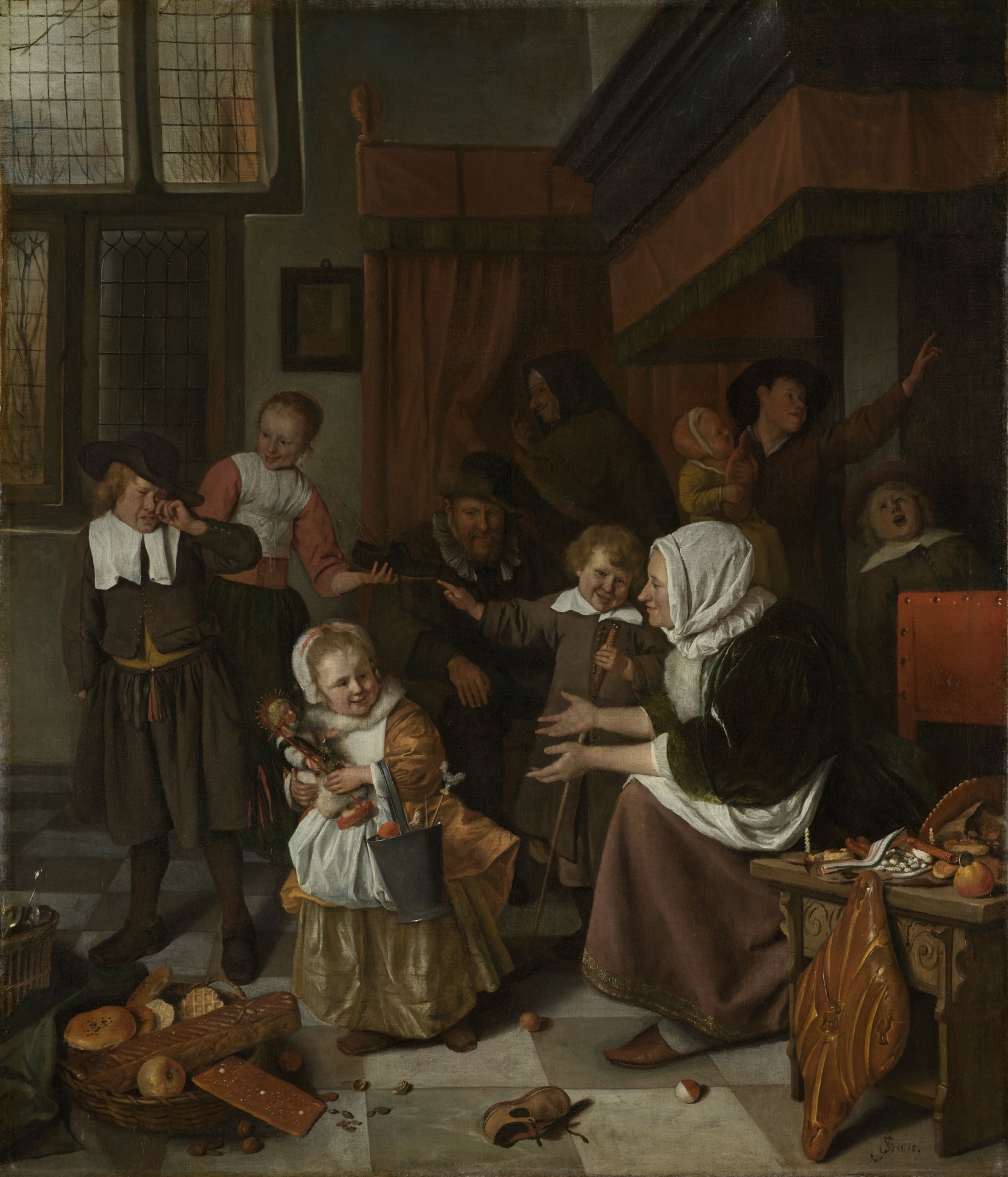 Gemaakt door Jan Havicksz Steen, 1665-1668, olieverf op doek.Schilderij 2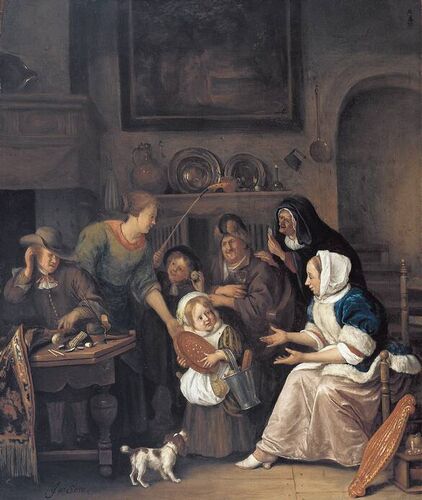 Gemaakt door Jan Havicksz Steen, waarschijnlijk tussen 1670-1675, olie op paneel.Schilderij 3 Gemaakt door Cornelis de Vos, waarschijnlijk rond 1640.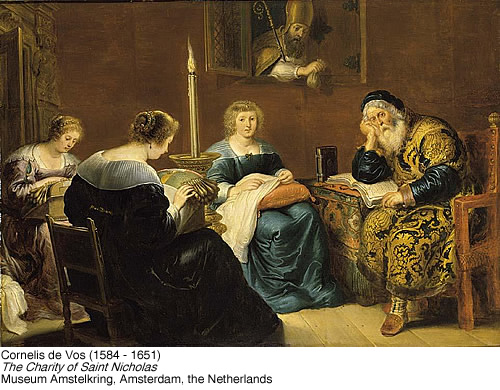 